Western Australia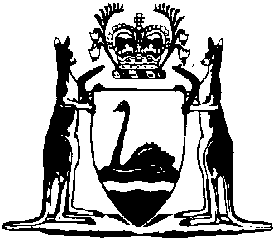 Western Australian Marine Amendment Act 2023Western Australian Marine Amendment Act 2023 Commencement Proclamation 2024Western AustraliaWestern Australian Marine Amendment Act 2023 Commencement Proclamation 2024Contents1.	Citation	12.	Commencement	1Western Australian Marine Amendment Act 2023Western Australian Marine Amendment Act 2023 Commencement Proclamation 2024Made under the Western Australian Marine Amendment Act 2023 section 2(c) by the Governor in Executive Council.1.	Citation		This proclamation is the Western Australian Marine Amendment Act 2023 Commencement Proclamation 2024.2.	Commencement		The Western Australian Marine Amendment Act 2023 sections 7, 8, 14(2), 15-22, 23(2), 24(1), 26 and 31 come into operation on 2 May 2024.C. DAWSON, Governor	L.S.D. MICHAEL, Minister Assisting the Minister for Transport